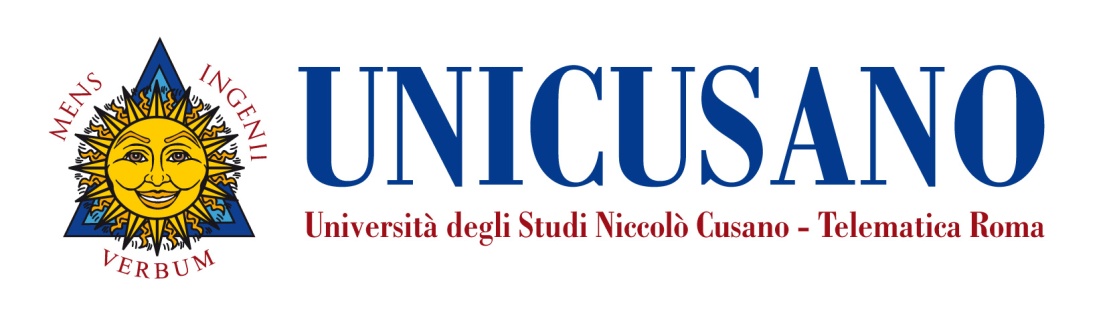 PROGRAMMA RIDOTTO 2/3 CFUIn caso di riconoscimento crediti è possibile sostenere l’esame per i cfu rimanenti riferendosi ai seguenti programmi: crediti 5 -6 (moduli da 13 a 18 compresi)InsegnamentoAbilità Informatiche e RelazionaliLivello e corso di studioCorso di Laurea triennale in Scienze e tecniche psicologiche (L-24)Corso di Laure triennale in Scienze dell’educazione e formazione (L-24)Settore scientifico disciplinare (SSD)INF/01Anno di corsoII (Scienze e Tecniche Psicologiche) / III (Scienze dell’Educazione e della Formazione)Numero totale di crediti6PropedeuticitàNessunaDocenteCristiana CardinaliFacoltà: Scienze dell’Educazione e della Formazione e Scienze e  Tecniche PsicologicheNickname: cardinali.cristianaEmail: cardinali.cristiana@unicusano.itModalità  di ricevimento: consultare calendario videoconferenze (didattica interattiva)Obiettivi formativiIl corso si propone di: - offrire le conoscenze di base della disciplina che consentono di possedere l’insieme di abilità necessarie all’uso del PC nelle attività di studio e di ricerca. Si propone quindi, con riferimento alle prescrizioni della Comunità Europea, un’alfabetizzazione per la conoscenza dei computer, dell’uso dei programmi di videoscrittura, dei fogli elettronici, degli strumenti di presentazione, delle reti informatiche. - approfondire le diverse modalità di comunicazione-interazione di Rete e le relative potenzialità didattiche.PrerequisitiNessunoRisultati di apprendimento attesiA conclusione del corso di studi, lo studente avrà acquisito:Conoscenza e comprensione Lo studente al termine del Corso avrà dimostrato di conoscere gli argomenti di Hardware, Personal Computer, elaborazione testi Word ed elaborazione testi Excel, presentazioni in Power Point.Capacità di applicare conoscenza e comprensione Lo studente sarà in grado di utilizzare le conoscenze informatiche acquisite per la soluzione di tipiche operazioni relative all’utilizzo degli strumenti informatici. In particolare: utilizzo degli strumenti hardware e del personal computer, creazione di testi con Word, e di fogli di calcolo con Excel, presentazioni in Power Point; approfondire le diverse modalità di comunicazione-interazione di Rete e le relative potenzialità didattiche.Abilità comunicative Lo studente sarà in grado di descrivere e sostenere conversazioni su problemi di informatica applicata, adoperando una terminologia adeguata.Contenuti del corsoConcetti di base dell'ICT: Teoria della computazione e algoritmi, Rappresentazione dell'informazione, Hardware, Software, Reti, Tecnologie della comunicazione e dell'informazione.Uso del computer: Sistema operativo, Gestione dei file, Utilità e gestione delle stampe.Foglio elettronico: Utilizzo di excel, Celle, Gestione Fogli di lavoro, Formule e funzioni, Formattazione, Grafici e Preparazione della stampa.Elaborazione testi: Utilizzo di word, Creazione di un documento, Formattazione, Oggetti, Stampa unione, Preparazione della stampa.Strumenti di presentazione: Utilizzo di powerpoint, Sviluppare una presentazione, Testi, Grafici, Oggetti grafici, Preparazione alla presentazione.Navigazione web e comunicazione: Collaborazione on-line: archiviazione remota e moduli on-line.Formazione in reteMateriali di studioMATERIALI DIDATTICI A CURA DEL DOCENTETesti consigliati: ECDL 5.0, Il manuale Catalogo Apogeo: collana ECDL Metodi didatticiIl corso è sviluppato attraverso le lezioni preregistrate audio-video che compongono, insieme a slide e dispense, i materiali di studio disponibili in piattaforma. Sono poi proposti dei test di autovalutazione, di tipo asincrono, che corredano le lezioni preregistrate e consentono agli studenti di accertare sia la comprensione, sia il grado di conoscenza acquisita dei contenuti di ognuna delle lezioni. Sono altresì disponibili lezioni in web-conference programmate a calendario che si realizzano nei periodi didattici. La didattica si avvale, inoltre, di forum (aule virtuali) e chat disponibili in piattaforma che costituiscono uno spazio di discussione asincrono, dove i docenti e/o i tutor individuano i temi e gli argomenti più significativi dell’insegnamento e interagiscono con gli studenti iscritti. Inoltre le e-tivity contribuiscono al raggiungimento degli obiettivi formativi così come previsti dai descrittori di Dublino.Modalità di verifica dell’apprendimentoL’esame consiste di norma nello svolgimento di una prova orale e/o scritta tendente ad accertare le capacità di analisi e rielaborazione dei concetti acquisiti. La prova orale consiste in un colloquio tendente ad accertare il livello di preparazione dello studente.La prova scritta prevede 3 domande a risposta chiusa e 3 domande aperte. Alle 3 domande chiuse relative ai contenuti differenti del programma d’esame viene attribuito il valore di 4 punti per risposta corretta;alle 3 domande aperte viene assegnato un punteggio massimo pari a 6 punti  in base alla verifica del docente sui risultati di apprendimento attesi. Per lo studente è prevista l’ulteriore possibilità di sostenere in forma orale l’esame presso la sede centrale dell’Unicusano a Roma. La prova orale consiste in un colloquio per accertare il livello di preparazione dello studente, attraverso almeno tre domande. L’adeguatezza delle risposte sarà valutata in base ai seguenti criteri: completezza delle argomentazioni, capacità di approfondire i collegamenti tra le diverse tematiche, chiarezza espositiva.Criteri per l’assegnazione dell’elaborato finaleL’assegnazione dell’elaborato finale avverrà sulla base di un colloquio con il docente in cui lo studente manifesterà i propri specifici interessi in relazione a qualche argomento che intende approfondire; non esistono preclusioni alla richiesta di assegnazione della tesi e non è prevista una media particolare per poterla richiedere.Programma esteso e materiale didattico di riferimentoProgramma esteso e materiale didattico di riferimentoImpegno di StudiototaleprogrammatoConsiderando che convenzionalmente 1 CFU è pari a 25 ore di studio ciascun modulo impegna lo studente in media per:6 ore di lezione video10 ore studio personale6 ore completamento di e-tivity e partecipazione al forum3 Test di autovalutazioneCredito 1 Presentazione del corso: struttura, contenuto e note metodologiche – Risorse informatiche e risorse umane - Concetti teorici di base. (3 ore, suddivise in 6 lezioni di teoria videoregistrate, per un impegno di 20 ore - settimana 1)Materiali didattici a cura del docenteCredito 2 Uso del computer - Gestione dei file - Elaborazione di testi. (3 ore, suddivise in 6 lezioni di teoria videoregistrate, per un impegno di 20 ore - settimana 2)Materiali didattici a cura del docente     Credito 3 Elaborazione di testi - Fogli elettronici. (3 ore, suddivise in 6 lezioni di teoria videoregistrate, per un impegno di 20 ore - settimana 3)Materiali didattici a cura del docente    Credito 4 Strumenti di presentazione - Reti informatiche. (3 ore, suddivise in 6 lezioni di teoria videoregistrate, per un impegno di 20 ore - settimana 4)Materiali didattici a cura del docente      Credito 5 La dimensione relazionale dell’era digitale - Le tecnologie informatiche nel processo educativo. (3 ore, suddivise in 6 lezioni di teoria videoregistrate, per un impegno di 20 ore - settimana 5)Materiali didattici a cura del docente Credito 6  Collaborazione e apprendimento in Rete. (3 ore, suddivise in 6 lezioni di teoria videoregistrate, per un impegno di 20 ore - settimana 6)Materiali didattici a cura del docente    